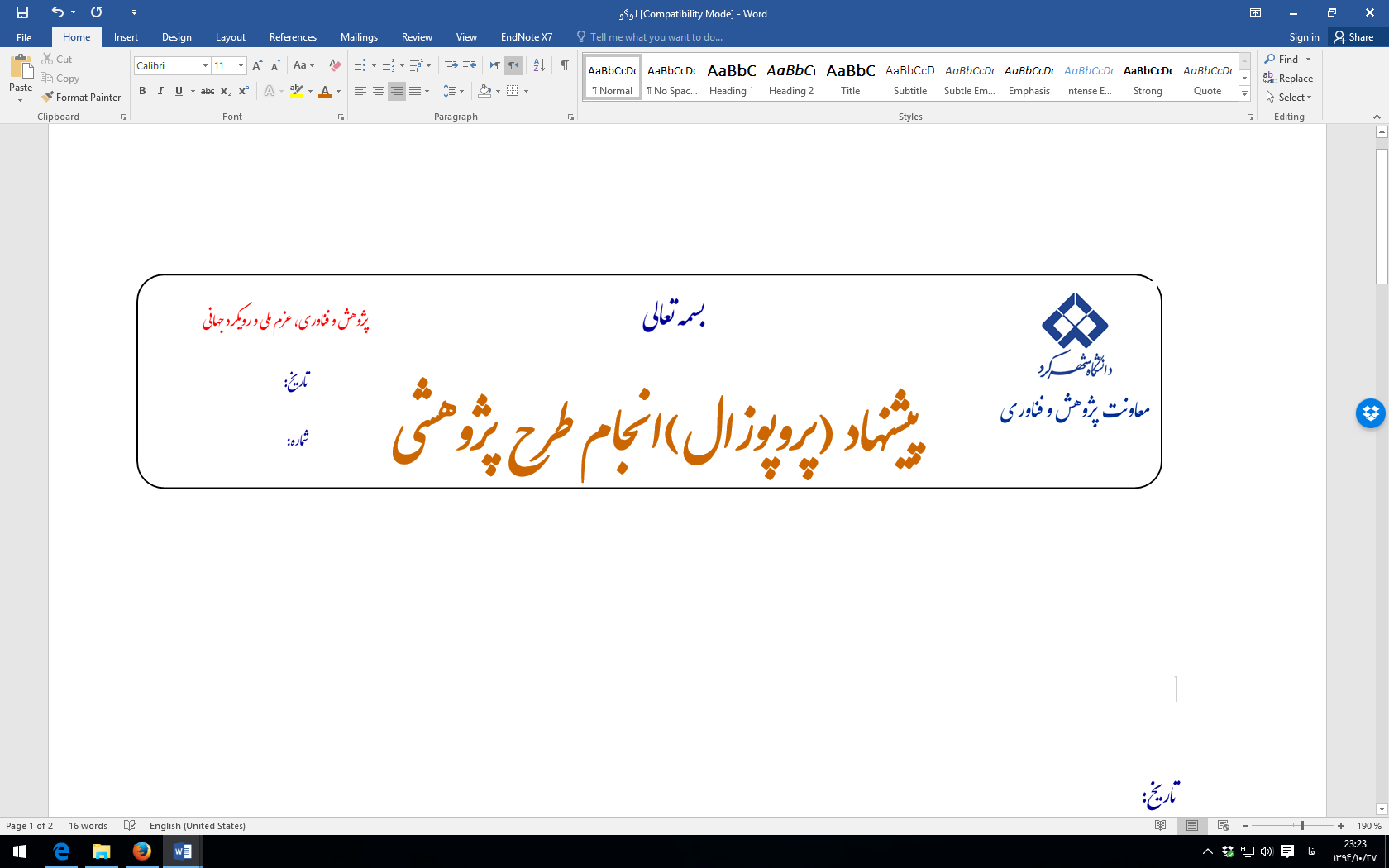 الف) كليات طرحــــــــــــــــــــــــــــــــــــــــــــــــــــــــــــــــــــــــــــــــــــــــــــــــــــــــــــــــــــــــــــ1ـ عنوان طرح: به فارسي : توسعه روش بدون مش گالرکین در حالت سه بعدی برای انالیز سازه ای هندسه های نامنتظم و دارای گوشه های تیزبه انگليسي : Developing of 3-D mesh-free Galerkin method for structural analysis of irregular geometries with sharp corners                                                ــــــــــــــــــــــــــــــــــــــــــــــــــــــــــــــــــــــــــــــــــــــــــــــــــــــــــــــــــــــــــــ2ـ مجري مسئول طرح: دانشكده مستقر: فنی و مهندسینام و نام خانوادگي : یعقوب طادی بنی	مرتبه علمي و سمت : استاد تمام ــــــــــــــــــــــــــــــــــــــــــــــــــــــــــــــــــــــــــــــــــــــــــــــــــــــــــــــــــــــــــــ3ـ اعتبار كل طرح:  30000000  	ريال     اعتبار معادل طرح (حق التحقيق، هزینه پرسنلی و مسافرت): 	30000000 ريالــــــــــــــــــــــــــــــــــــــــــــــــــــــــــــــــــــــــــــــــــــــــــــــــــــــــــــــــــــــــــــ4ـ زمان اجراي طرح به ماه: نه ماه       سال شروع: 15/9/1397 	خاتمه: 	15/6/1398ــــــــــــــــــــــــــــــــــــــــــــــــــــــــــــــــــــــــــــــــــــــــــــــــــــــــــــــــــــــــــــ5ـ محل اجراي طرح : دانشکده فنی و مهندسیــــــــــــــــــــــــــــــــــــــــــــــــــــــــــــــــــــــــــــــــــــــــــــــــــــــــــــــــــــــــــــ6ـ منابع تأمين كننده بودجه: دانشگاه شهرکرد (گرنت)ــــــــــــــــــــــــــــــــــــــــــــــــــــــــــــــــــــــــــــــــــــــــــــــــــــــــــــــــــــــــــــ7ـ مؤسساتي كه با طرح همكاري خواهند داشت (نحوه همكاري) : ــــــــــــــــــــــــــــــــــــــــــــــــــــــــــــــــــــــــــــــــــــــــــــــــــــــــــــــــــــــــــــ8ـ خلاصه طرح (حداكثر 5 سطر) : در این پژوهش سلولهای منشوری مثلت شکل برای انتگرال گیری روش بدون مش معرفی می گردد و روش انتگرالگیری گوس برای این سلولها گسترش می یابد. این سلولهای گسترش داده شده برای بررسی ارتعاشات آزاد، خیز استاتیکی و آنالیز دینامیکی ورقهای مثلث شکل با ضخامتهای متغییر استفاده می گردد. توابع شکل حداقل مربعات متحرک (MLS) برای ساختن تقریب متغیرهای میدان استفاده می شود و از اصل همیلتون برای استخراج معادلات فرم ضعیف حرکت استفاده می شود. برای بخش دینامیکی، دستگاه معادلات دیفرانسیل با روش ویلسون حل می شود. هدف اصلی این کار توسعۀ روش بدون مش برای تجزیه و تحلیل هندسه های پیچیده با گوشه های تیز است و مهمتر از آن استفاده از سلول های مثلثی شکل و قوانین انتگرال گیری گاوسی تعمیم یافته برای یکپارچه سازی در روش های بدون مش است. سلول ها را می توان در ترکیب با سلول های سه بعدی برای گسسته سازی هر گونه هندسه پیچیده سه بعدی استفاده می شود. برای نشان دادن قابلیت این مدل، تجزیه و تحلیل ارتعاش یک صفحه پنج ضلعی نیز انجام می شود. برای همه موارد، نتایج نشان می دهد انعطاف پذیری و دقت روش های بدون مش برای هندسه های ناهموار و پیچیده بسیار مناسب می باشد.   ب) مشخصات مجري و همكاران طرح:ــــــــــــــــــــــــــــــــــــــــــــــــــــــــــــــــــــــــــــــــــــــــــــــــــــــــــــــــــــــــــــ1ـ مجري مسئول طرح: الف) نام و نام خانوادگي :	یعقوب طادی بنی  مرتبه علمي : استاد تمام   نوع استخدام : رسمی-قطعی  تاریخ استخدام : 15/1/1389 محل خدمت :  دانشکده فنی و مهندسی          تلفن محل كار :			  ب) نشاني منزل: خیابان کاشانی- کوچه 85- پلاک 7  ج) به طور متوسط، چند ساعت در هفته به اين پروژه اختصاص مي دهيد؟تقریبا 8 الی 10 ساعت د) ساير طرح هاي در دست اجرا:--ﻫ) مدارج تحصيلي و تخصصي (در حد كارشناسي و بالاتر) :و ـ فعاليت‎هاي تحقيقاتي، پايان يافته، در حال اجرا و تأليفات در ارتباط با موضوع طرح:2- ساير مجريان طرح:2ـ همكاران:ج) اطلاعات تفصيلي طرحـــــــــــــــــــــــــــــــــــــــــــــــــــــــــــــــــــــــــــــــــــــــــــــــــــــــــــــــــــ1ـ عنوان و نوع طرح پژوهشيعنوان به فارسي: توسعه روش بدون مش گالرکین در حالت سه بعدی برای انالیز سازه ای هندسه های نامنتظم و دارای گوشه های تیزبه انگليسي : S Developing of 3-D mesh-free Galerkin method for structural analysis of irregular geometries with sharp cornersنوع طرح :  بنيادي (گسترش مرزهاي دانش)      كاربردي (در چارچوب اولويت هاي پژوهشي/حل مسئله)	ـــــــــــــــــــــــــــــــــــــــــــــــــــــــــــــــــــــــــــــــــــــــــــــــــــــــــــــــــــ2ـ تشريح جزئيات طرح:تعريف مسئله:روش های عددی نقش مهمی در مهندسی مدرن، با توسعه مشکلات مهندسی از جنبه های کیفی و کمی دارند، روش های سنتی تحلیلی و تجربی دارای مشکلات زیادی می باشند. روش های تجربی در بسیاری از شرایط قابل استفاده نیستند، زیرا صرف زمان و هزینه زیادی را می طلبد. روش های تحلیلی نیز کاربردهای کمی دارند و به رغم دقت آنها در مدلهای عملی قابل اجرا نیستد. با توجه به مشکلات زیادی که در طیف وسیعی از مهندسی وجود دارد. بنابراین اهمیت روش های عددی مشخص شده است. آنها پدیده های فیزیکی را با حل عددی معادلات حاکم دیفرانسیل شبیه سازی می کنند و در نتیجه نقش مهمی در تمامی حوزه مهندسی و حتی در بیشتر شاخه های علوم بازی می کنند.روش های بدون مش، با روشهای شناخته شده ای همانند روش عنصر محدود (FEM)، روش جزء محدود (FDM) و روش حجم محدود (FVM) قابل مقایسه می باشد. در مقایسه با این روش ها، در روش بدون مش، محیط پیوسته با فقط یک مجموعه از نقاط گره، گسسته می شود و تقریب متغیرهای میدان در دامنه بر اساس این گره ها ساخته می شود. در روش بدون مش، هیچ مشی استفاده نمی شود و قبل از شروع تجزیه و تحلیل هیچ ارتباطی بین گره ها تعریف نمی شود و نقاط گره ها در طول تجزیه و تحلیل با توجه به دامنه نفوذ آنها با یکدیگر متصل می شوند. دامنه نفوذ هر نقطه با شعاع نفوذ آن مشخص می شود، که یک پارامتر مهم در روش های بدون مش است، این پارامتر نشان می دهد که کدام گره ها به ساختن تقریب برای یک نقطه خاص کمک می کنند.روشهای بدون مش به دو کلاس طبقه بندی میشوند، روشهای بدون مش بر اساس فرم قوی و روشهای بدون مش بر اساس فرمهای ضعیف. روشهای فرم قوی بدون مش دارای الگوریتم ساده هستند و هیچ یکپارچگی در تحلیل ندارند زیرا به طور مستقیم به معادلات دیفرانسیل و در برخی از گره های پراکنده اعمال می شود. عدم نیاز به انتگرال گیری در این روش، باعث عدم نیاز به سلول های پس زمینه که کارایی محاسباتی خوبی را به آنها می دهد، ایجاد می کند. جدی ترین معضل این روش ها در بسیاری موارد، به ویژه در شرایط مرزی طبیعی، اشتباه و بی ثباتی آنها هستند. در مقابل، روش های آزاد بدون مش بر اساس فرم های ضعیف، پیچیدگی و محاسبات بیشتری دارند و نه تنها آنها نیاز به انتگرال گیری در تحلیل دارند، بلکه انتگرال گیری ساختار اصلی محاسبات آنهاست. برای انتگرال گیری، آنها نیاز به سلول های پس زمینه ای دارند که ادغام بر آنها انجام می شود، اما دقت و ثبات خوبی دارند.امروزه روشهای بدون مش استفاده زیادی در مطالعات بسیاری از مسائل مکانیک جامد را دارند و مورد توسعه قرار می گیرند و از این جهت به عنوان روش عددی مناسب در حوزه مهندسی مکانیک شناخته می شود.فرضيات:تغییر شکل بصورت الاستیک فرض شده است.ورق همسانگرد می باشد.اهداف اصلی: استخراج معادلات گسسته شده با روش بدون مش.حل استاتیکی، دینامیکی و ارتعاشات ورق های جند ظلعی غیر منتظم.روش و تكنيك‎هاي اجرايي:استفاده از روش انرژی و معادله همیلتون جهت استخراج معادلات حرکت.استفاده از روشهای بدون مش برای حل معادلات استخراج شده.منابع:Y. Chen, J. D. Lee, A.Eskandarian, Meshless Methods in Solid Mechanics, Springer Science+Business Media, New York, 2006.G. R. Liu, S. S. Quek, The Finite Element Method: A Practical Course, Butterworth-Heinemann, Burlington, 2003.G. R. Liu, Mesh free methods: moving beyond the finite element method. CRC Press, Boca Raton, 2003.G.R. Liu, Y.T. Gu, An Introduction to Meshfree Methods and Their Programming, Springer, Dordrecht, 2005.Y. T. Gu, G. R. Liu, A Meshless Local Petrov-Galerkin (MLPG) method for free and forced vibration analyses for solids. Comput. Mech. 27(2001) 188-198.X. L. Chen, G. R. Liu, S. P. Lim, An element free Galerkin method for the free vibration analysis of composite laminates of complicated shape. Compos.Struct. 59(2003) 279-289..P. Xia, S. Y. Long, H. X. Cui, G. Y. Li, The static and free vibration analysis of a nonhomogeneous moderately thick plate using the meshless local radial point interpolation method, Eng. Anal. Bound. Elem. 33 (2009)770–777.  A. J. M. Ferreira, R. C. Batra, C. M. C. Roque, L. F Qianc, R. M. N. Jorge, Natural frequencies of functionally graded plates by a meshless method. Compos.Struct. 75 (2006)593-600.H. R. Mollarazi, M. Foroutan, R. Moradi-Dastjerdi, Analysis of free vibration of functionally graded material (FGM) cylinders by a meshlessmethod, J. Compos. Mater. 46(5) (2012) 507-515.A. Soltanimaleki, M. Foroutan, J. Alihemmati, Free vibration analysis of functionally graded fiber reinforced cylindrical panels by a three dimensional mesh-free model, J. Vib. Control, 22(19) (2016) 4087-4098.ـــــــــــــــــــــــــــــــــــــــــــــــــــــــــــــــــــــــــــــــــــــــــــــــــــــــــــــــــــ3ـ كلمات كليدي: روش بدون مش گالرکین- مدل سه بعدیـــــــــــــــــــــــــــــــــــــــــــــــــــــــــــــــــــــــــــــــــــــــــــــــــــــــــــــــــــتوضيحات:ـ طرح بنيادي، پژوهشي است كه عمدتاً در جهت گسترش مرزهاي دانش بدون در نظر گرفتن استفاده عملي خاص براي كاربرد آن انجام مي‎گيرد. اگرچه ممكن است اين كاربرد در آينده تعريف شود.ـ طرح كاربردي، پژوهشي است كه استفاده عملي خاص براي نتايج حاصل از آن در نظر گرفته مي‎شود و غالباً جنبه تجربي دارد.4ـ ساير توضيحات لازم:1ـ4ـ دلايل ضرورت و توجيه انجام طرحگسترش روشهای عددی برای بررسی مسایل مهندسی و رفع مشکلات موجود در مهندسی مکانیک ضروری می باشد.2ـ 4ـ نتايج طرح پاسخگوي كداميك از نيازهاي علمي ـ صنعتي جامعه مي‎باشد؟3ـ 4ـ چه مؤسساتي مي‎توانند از نتايج طرح استفاده نمايند؟ (در صورت نياز توضيح دهيد)4ـ4ـ سابقه علمي طرح و پژوهشهاي انجام شده با ذكر مأخذ به ويژه در ايران؟وجود ندارد5ـ4ـ آيا پيشنهاد طرح پژوهشي حاضر ارتباطي با پايان نامه هاي تحصيلات تكميلي كارشناسي ارشد/دكتري كه با راهنمايي جنابعالي انجام پذيرفته / در حال انجام است دارد؟ بلی 	خیر در صورت مثبت بودن پاسخ، ضمن ذكر عنوان پاياننامه هاي مربوطه لطفاً ميزان انطباق را مشخص فرمائيد.5ـ زمان بنديمدت زمان لازم براي اجراي طرح (به ماه):       تاريخ شروع:	15/9/1397		تاريخ خاتمه:15/6/1398			مدت زمان: 9 ماه     جدول مراحل اجراي پروژه و پيش بيني زمان هر مرحله:ــــــــــــــــــــــــــــــــــــــــــــــــــــــــــــــــــــــــــــــــــــــــــــــــــــــــــــــــــــــــــــــــــــــــــــــــــــــتوضيحات:  ـ براي شرايط خاص دلايل توجيهي بايد ذكر شود. 6ـ براي اين طرح از سازمانهاي ديگر نيز درخواست اعتبار شده است؟           بلي		   خيردر صورت مثبت بودن جواب لطفاً نام سازمان، نوع و ميزان همكاري را مرقوم فرمايند؟ـــــــــــــــــــــــــــــــــــــــــــــــــــــــــــــــــــــــــــــــــــــــــــــــــــــ7ـ هزينه پرسنلي پيش بيني شده با ذكر مشخصات كامل، ميزان اشتغال و حق‎الزحمه:ـــــــــــــــــــــــــــــــــــــــــــــــــــــــــــــــــــــــــــــــــــــــــــــــــــــتوضيحات:ـ بر اساس حداكثر تا ميزان مقرر در آئين نامه مصوب هيأت وزيران مورد عمل در دانشگاه و مؤسسات آموزش عالي محاسبه وپرداخت خواهد شد.8ـ فهرست وسائل و مواد مورد نياز طرح كه مي‎بايد از اعتبار طرح از داخل يا خارج كشور خريداري شود:ــــــــــــــــــــــــــــــــــــــــــــــــــــــــــــــــــــــــــــــــــــــــــــــــــــــــــــــــــــــــــــــــــــــــــــــــــــــتوضيحات:ـ در صورتيكه اين مواد و يا دستگاه در ايران موجود باشد دلايل انتخاب نوع خارجي را ذكر نماييد.ـ در صورتي كه مواد و يا دستگاهها در دانشكده ها و يا مراكز تحقيقاتي دانشگاه جهت بهره‎گيري در دسترس باشد، دلايل خريد آنرا مشخص كنيد. 10ـ پيش بيني هزينه مسافرت داخل (در صورت لزوم)ــــــــــــــــــــــــــــــــــــــــــــــــــــــــــــــــــــــــــــــــــــــــــــــــــــــــــــــــــــــــــــــــــــــ11ـ هزينه‎هاي ديگر مربوط به طرح1ـ 11ـ هزينه‎هاي چاپ و تكثير					-				    ريال	2 ـ11ـ هزينه‎هاي تهيه نشريات و كتب لازم			-			                  ريال	3 ـ11ـ ساير هزينه‎ها (لطفاً نام ببريد) پيش بيني نشده						                 ريال	جمع هزينه‎هاي ديگر										    ريالــــــــــــــــــــــــــــــــــــــــــــــــــــــــــــــــــــــــــــــــــــــــــــــــــــــــــــــــــــــــــــــــــــــ12ـ كل اعتبار طرح مبلغي كه از منابع ديگر كمك خواهد شد و نحوه مصرف آن:ــــــــــــــــــــــــــــــــــــــــــــــــــــــــــــــــــــــــــــــــــــــــــــــــــــــــــــــــــــــــــــــــــــــنام و امضاء مجري مسئول طرح:				امضاء				تاريخ:نام و امضاء همكار طرح:				امضاء				تاريخ:نام و امضاء همكار طرح:				امضاء				تاريخ:ـــــــــــــــــــــــــــــــــــــــــــــــــــــــــــــــــــــــــــــــــــــــــــــــــــــــــــــــــــدرجه تحصيلي/ تخصصيرشته تحصيلي / تخصصيمؤسسه ـ كشورسال دريافت123کارشناسیکارشناسی ارشددکتریمهندسی مکانیکمهندسی مکانیکمهندسی مکانیکدانشگاه صنعتی اصفهاندانشگاه صنعتی شریفدانشگاه صنعتی شریف138013831388نام و نام خانوادگيدرجه تحصيلي رشته تحصيلي مرتبه علميمحل كارميزان مشاركت مالياول------دوم------سوم------نام و نام خانوادگيدرجه تحصيلي رشته تحصيلي مرتبه علميمحل كارنوع همكاريمیزان همکاری (ساعت)1جابر علی همتیدانشجوی دکتریمهندسی مکانیک100فروغ خیبریدانشجوی دکتریمهندسی مکانیک100شرح مختصر مراحلجدول زماني به ماهجدول زماني به ماهجدول زماني به ماهجدول زماني به ماهجدول زماني به ماهجدول زماني به ماهجدول زماني به ماهجدول زماني به ماهجدول زماني به ماهجدول زماني به ماهجدول زماني به ماهجدول زماني به ماهجدول زماني به ماهجدول زماني به ماهجدول زماني به ماهجدول زماني به ماهجدول زماني به ماهجدول زماني به ماهجدول زماني به ماهجدول زماني به ماهجدول زماني به ماهجدول زماني به ماهجدول زماني به ماهجدول زماني به ماهجدول زماني به ماهجدول زماني به ماهجدول زماني به ماهملاحظاتملاحظاتملاحظاتملاحظاتملاحظاتملاحظاتملاحظاتملاحظاتملاحظاتملاحظاتشرح مختصر مراحل123456789101112131415161718192021222324252627272829303132333435361تحقیقات اولیه و برسی منابع-2فرمولاسیون و استخراج معادلات حرکت----3تحلیل ورق -------جمع---------نوع مسئوليتميزان ساعت كار حق‎التحقيق و حق‎الزحمه به ساعتجمع كلمجري مسئول100260000 ریال26000000 ریالساير مجريان---ساير مجريان---ساير همكاران100400004000000ساير همكارانساير همكاران---جمع  30000000نام دستگاه/ موادشركت دارنده و يا فروشندهكشور سازندهمصرفي يا غير مصرفيآيا در ايران موجود استتعداد/مقدارقيمت ريال يا ارزقيمت كل ريال يا ارزدر چه مرحله از طرح مورد نياز است؟جمع هزينه‎هاي وسايل و مواد									به ريالجمع هزينه‎هاي وسايل و مواد									به دلارجمع هزينه‎هاي وسايل و مواد									به ريالجمع هزينه‎هاي وسايل و مواد									به دلارجمع هزينه‎هاي وسايل و مواد									به ريالجمع هزينه‎هاي وسايل و مواد									به دلارجمع هزينه‎هاي وسايل و مواد									به ريالجمع هزينه‎هاي وسايل و مواد									به دلارجمع هزينه‎هاي وسايل و مواد									به ريالجمع هزينه‎هاي وسايل و مواد									به دلارجمع هزينه‎هاي وسايل و مواد									به ريالجمع هزينه‎هاي وسايل و مواد									به دلارجمع هزينه‎هاي وسايل و مواد									به ريالجمع هزينه‎هاي وسايل و مواد									به دلارجمع هزينه‎هاي وسايل و مواد									به ريالجمع هزينه‎هاي وسايل و مواد									به دلارجمع هزينه‎هاي وسايل و مواد									به ريالجمع هزينه‎هاي وسايل و مواد									به دلارمقصدتعداد مسافرت در مدت اجراي طرح و منظور آننوع وسيله نقليهتعداد افرادهزينه به ريال------جمع هزينه‎هاي مسافرتجمع هزينه‎هاي مسافرتجمع هزينه‎هاي مسافرتجمع هزينه‎هاريالارزجمع هزينه‎هاي پرسنلي 30000000جمع هزينه‎هاي وسايل و مواد 0جمع هزينه‎هاي مسافرت 0جمع هزينه‎هاي ديگر 0جمع هزينه‎هاي سالانه0جمع كل هزينه‎هاي طرح                                                         ريالارزيدلارجمع كل هزينه‎هاي طرح                                                         ريالريالي30000000ريال